г.Петропавловск-Камчатский                                                  09 июня 2014 годаОб утверждении плана мероприятий по организации независимой системы оценки качества работы организаций,оказывающих социальныеуслуги в сфере культурыВо исполнение Указа Президента Российской Федерации от 7 мая 2012 года № 597 «О мероприятиях по реализации государственной социальной политики», постановления Правительства Российской Федерации от 30 марта 2013 года № 286 «О формировании независимой оценки качества работы организаций, оказывающих социальные услуги» и в целях совершенствования независимой системы оценки качества работы организаций, оказывающих социальные услуги в  сфере культуры в Камчатском краеПРИКАЗЫВАЮ:1. Утвердить план мероприятий по организации независимой системы оценки качества работы организаций, оказывающих социальные услуги в сфере культуры, согласно приложению;2. Контроль за исполнением настоящего приказа оставляю за собой.Министр                                                                                           С.В. Айгистова                                                                          Приложение  к  приказу                                                                                                      Министерства культуры                                                                                       Камчатского края                                                                                        от  09.06.2014     № 150   План мероприятий по организации независимой системы оценки качества работы организаций, оказывающих социальные услуги в сфере культуры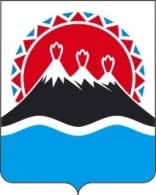 МИНИСТЕРСТВО КУЛЬТУРЫКАМЧАТСКОГО КРАЯПРИКАЗ  № 150            №Наименование мероприятияОтветственный исполнительСрок1.Оказание методической помощи общественному Совету по оценке качества работы организаций, оказывающих социальные услуги в сфере культуры по разработке:а) порядка проведения независимой оценки качества работы учреждений культуры в Камчатском крае;б) критериев и показателей оценки качества работы учреждений;в) проекта форм и способов опроса.Главный специалист-эксперт Министерства культуры Камчатского края К.В.ВасильеваI полугодие 2014 года2.Мониторинг размещения учреждениями культуры, подведомственными Министерству культуры Камчатского края, полного объема информации, установленного приказом Министерства финансов Российской Федерации от 21.07.2011 № 86н, на официальном сайте в сети «Интернет» (www.buz.gov.ru)Главный специалист-эксперт Министерства культуры Камчатского края К.В.Васильева Ежеквартально3.Обобщение информации о качестве оказываемых услуг в сфере культурыГлавный специалист-эксперт Министерства культуры Камчатского края К.В.ВасильеваIII квартал 2014 года4.Рассмотрение  предложений общественного Совета по повышению качества предоставляемых учреждениями культуры Камчатского края  услуг населению. Направление предложений в учреждения культуры, определенные для проведения независимой оценки качества работы в 2014 годуГлавный специалист-эксперт Министерства культуры Камчатского края К.В.ВасильеваIV квартал 2014 года5.Разработка и утверждение плана мероприятий  по улучшению качества работы учреждений культуры. Размещение информации на официальном сайте в сети «Интернет»Учреждения культуры Камчатского краяIV квартал 2014 года6.Контроль за исполнением планов мероприятий по улучшению качества работы учреждений культурыГлавный специалист-эксперт Министерства культуры Камчатского края К.В.ВасильеваПостоянно